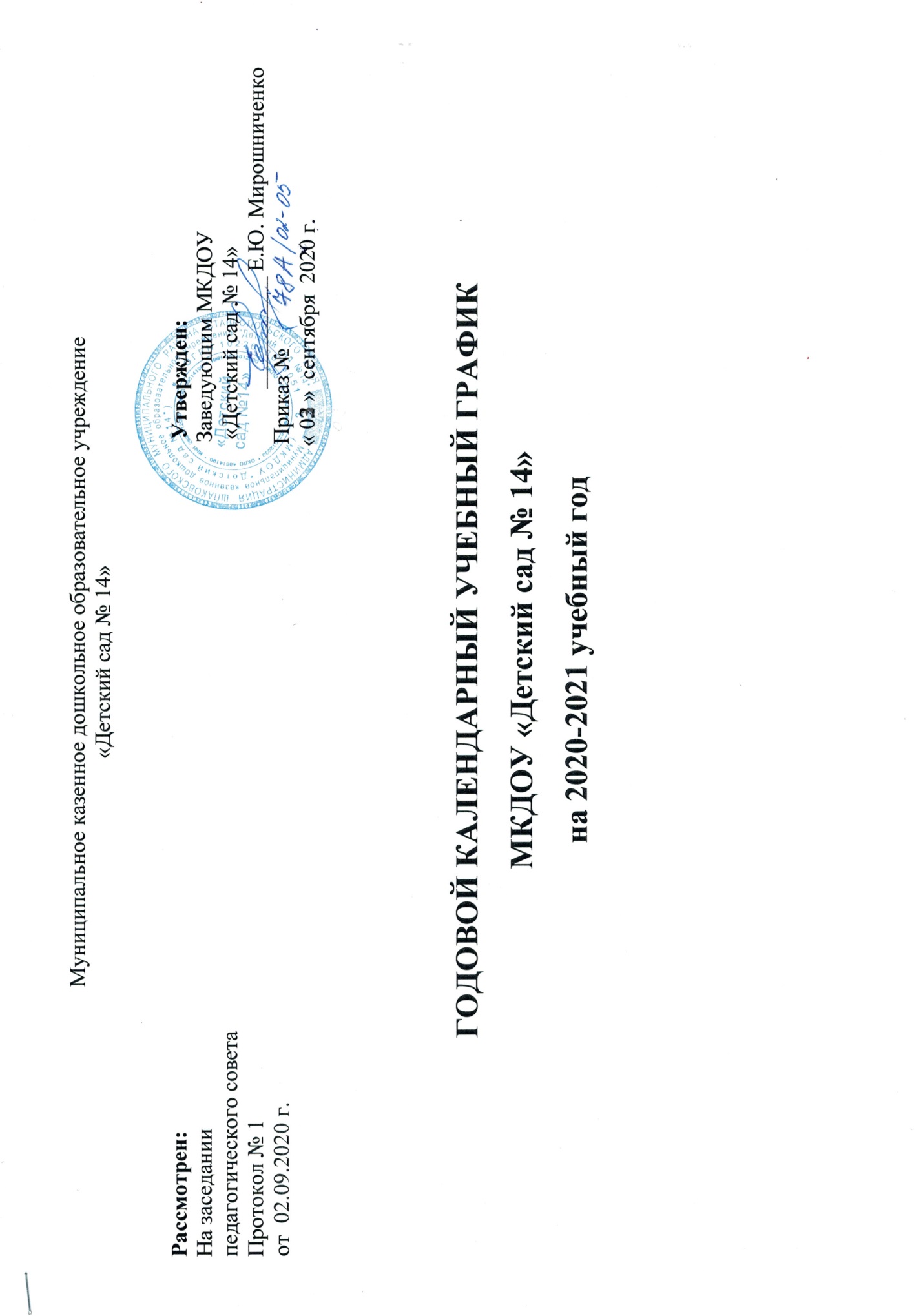 УЧЕБНЫЙ ПЛАН ОРГАНИЗОВАННОЙ ОБРАЗОВАТЕЛЬНОЙ ДЕЯТЕЛЬНОСТИМКДОУ «Детский сад № 14» на 2020-2021 учебный годсентябрьоктябрьноябрьдекабрьянварьфевральмартапрельмайиюньиюльавгустВсегонедельКол-вонедельуч. года5236№Основные виды  организованной образовательной деятельностиОбщее кол-вона годКоличество часов в неделюКоличество часов в неделюКоличество часов в неделюКоличество часов в неделюКоличество часов в неделю№Основные виды  организованной образовательной деятельностиОбщее кол-вона год1 мл. гр2 мл.грСредн. грСтарш. грПодг. гр№Основные виды  организованной образовательной деятельностиОбщее кол-вона годО/ДО/ДО/ДО/ДО/ДI.Познавательное развитие1.Познавательное развитие36111112.Формирование элементарных математических представлений36/72--1112II.Речевое развитие1.Развитие речи36/7221122III.Художественно-эстетическое развитие1.Рисование 36/72111222.Лепка 18111113.Аппликация18--11114.Музыкальная деятельность7222222IV.Физическое развитие и здоровье1.Физическая культура72/10823333V.Коррекционная работа1.Психологическая коррекционная работа72/144--2444СодержаниеНаименование возрастных группНаименование возрастных группНаименование возрастных группНаименование возрастных группНаименование возрастных группСодержание1 младшаягруппа2 младшаягруппаСредняя группаСтаршаягруппаПодготовительная к школе группаКоличество возрастных групп в каждой параллели11121Начало учебного года01.09.2020 г.01.09.2020 г.01.09.2020 г.01.09.2020 г.01.09.2020 г.Окончание учебного года31.05.2021 г.31.05.2021 г.31.05.2021 г.31.05.2021 г.31.05.2021 г.Продолжительность учебного годасентябрь – майсентябрь – майсентябрь – майсентябрь – майсентябрь – майПродолжительность учебной неделиПонедельник - пятницаПонедельник - пятницаПонедельник - пятницаПонедельник - пятницаПонедельник - пятницаНедельная образовательная нагрузка910101213Количество образовательных недель36 недель36 недель36 недель36 недель36 недельКоличество каникул (недель)16 недель16 недель16 недель16 недель16 недельНедельная дополнительная образовательная нагрузка11111Регламентирование образовательного процесса на деньСетка непосредственно образовательной деятельностиСетка непосредственно образовательной деятельностиСетка непосредственно образовательной деятельностиСетка непосредственно образовательной деятельностиСетка непосредственно образовательной деятельностиСроки проведения диагностического обследования1 декада октября – 3 декада апреля1 декада октября – 3 декада апреля1 декада октября – 3 декада апреля1 декада октября – 3 декада апреля1 декада октября – 3 декада апреляПраздничные дниСогласно ТК РФ Согласно ТК РФ Согласно ТК РФ Согласно ТК РФ Согласно ТК РФ 